Zbrajanje i oduzimanje prirodnih brojeva , osnovna svojstva zbrajanjaIzračunaj:1 457 + 78925876 + 578147 + 4 587 + 987Izračunaj na najbrži način ( koristi svojstva za zbrajanje prirodnih brojeva ):5 + 4 + 6 + 51 + 2 + 3 + 4 + 6 + 7 + 8 + 921 + 36 + 89 +8 +63123 + 1022 + 978 + 32 + 877Izračunaj :354 – 2592 549 – 186128 234 – 99 245Izračunaj:324 – 254 + 691285 –  (245 + 325)( 325 + 4 872) – (327 -99)Od broja 9 871 oduzmi zbroj brojeva 3 521 i 2 983.Uspoređivanje prirodnih brojeva Usporedi brojeve (između brojeva stavi znak <, > ili = ):56	 65		b) 710 	         710		c) 1 023           1 032Poredaj po veličini prirodne brojeve počevši s najmanjim:28, 857, 987, 100, 99, 900.Ispiši sve brojeve x koji pripadaju skupu N0 i za koje vrijedi nejednakost  x < 10.Ispiši sve brojeve x koji pripadaju skupu N i za koje vrijedi nejednakost  x < 6.Ispiši sve neparne prirodne brojeve x za koje vrijedi produžena nejednakost 98 < x  110.Ispiši sve parne prirodne brojeve x za koje vrijedi produžena nejednakost 124 < x  142.Brojevni pravacNa brojevnom pravcu prikaži točke kojima su pridruženi brojevi 2, 5, 6, 4, 8 ako je jedinična dužina duljine:1 cm2 cm15 mm.Na brojevnom pravcu jedinične dužine čija je duljina 5 mm prikaži točke kojima su pridruženi brojevi 7 i 11 pa crvenom bojom istakni dio pravca između tih točaka.Odredi brojeve koje možeš pridružiti točkama A i B na brojevnom pravcu.a)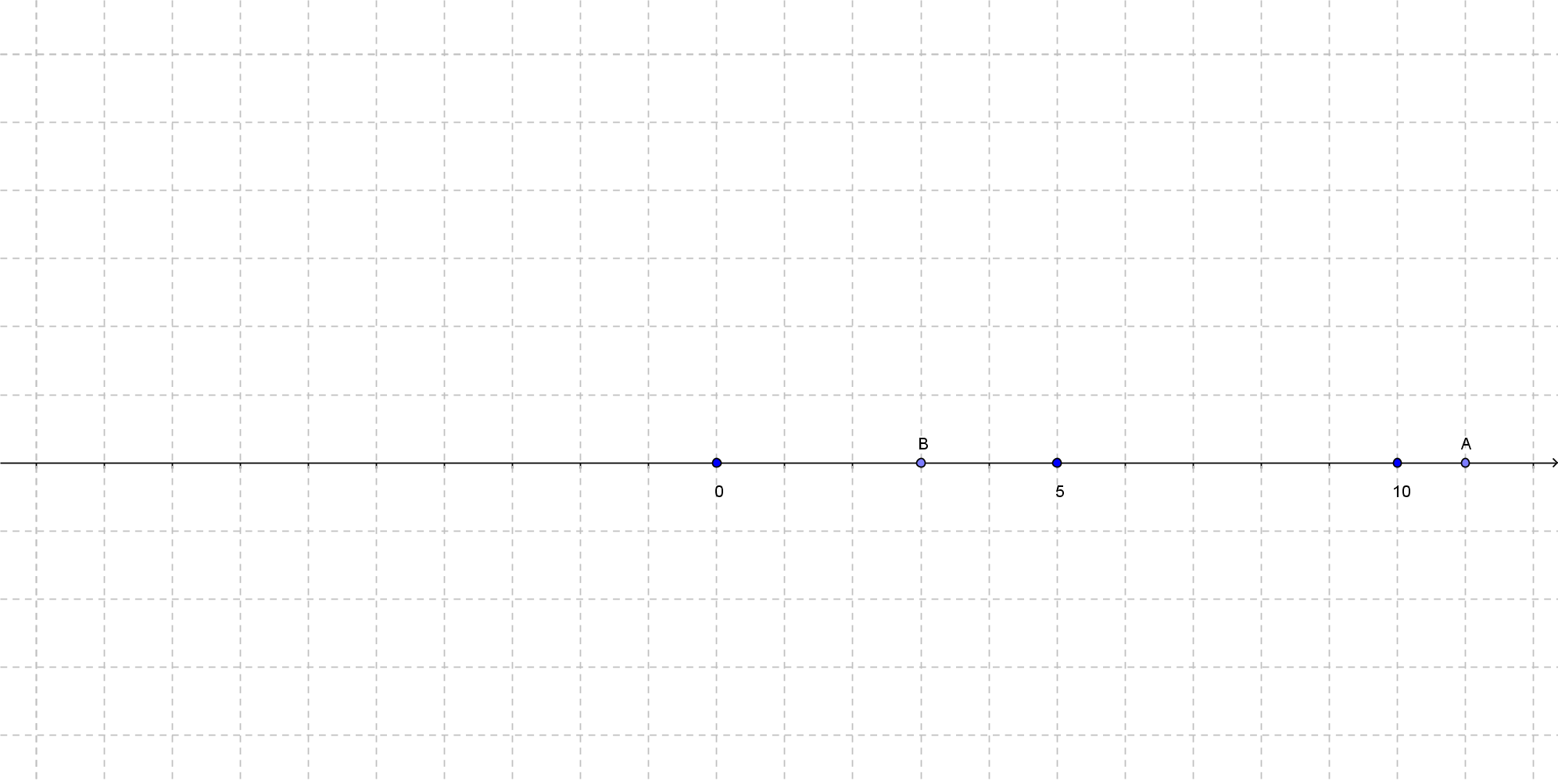 b) 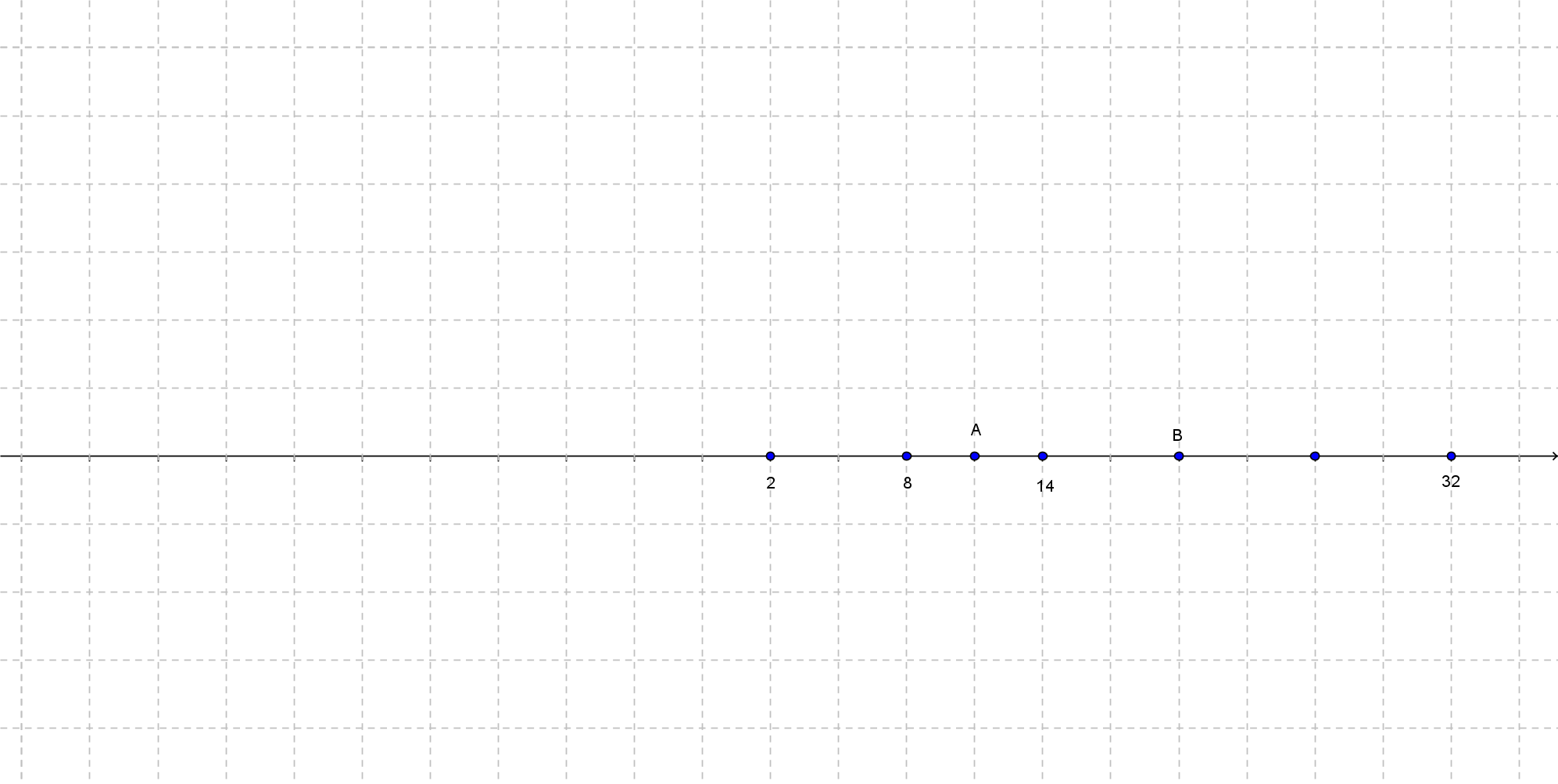 